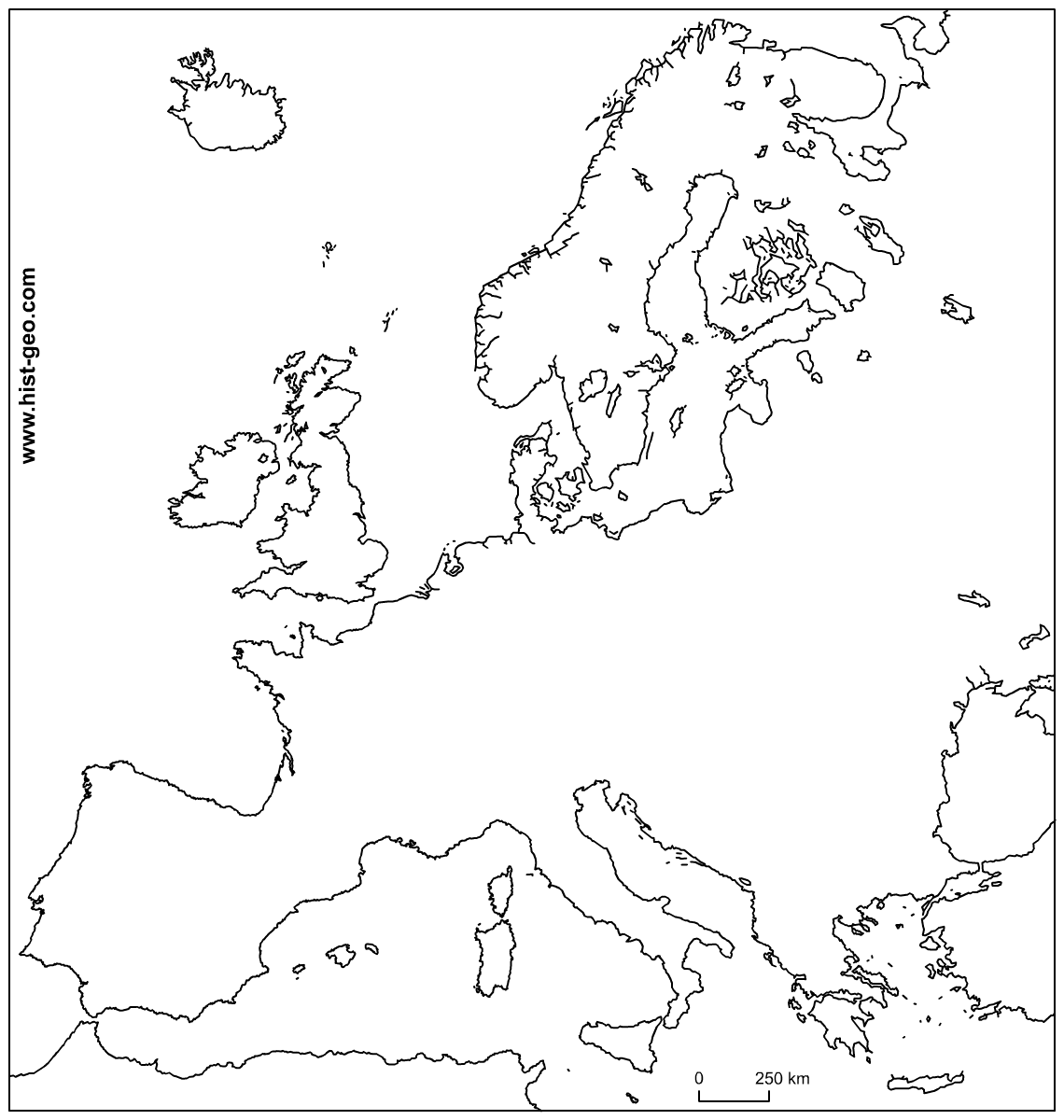 Poloostrovy Evropy                                                                            1.	2.	3.4.	5.	6.7.	9.                                             	                                 Členitost pobřeží Evropy  Evropa má velmi členité pobřeží – množství poloostrovů, zálivů, při pobřeží mnoho ostrovů a souostroví.   Celková délka pobřeží Evropy je 38 000 km !!!Úkoly ke členitosti pobřeží.1.Na slepé mapce máš 9 nejvýznamnějších poloostrovů Evropy. S pomocí atlasu / fyzická mapa Evropy str.48 – 49/ urči a napiš jejich jména.2. Na další mapce máš velkými písmeny ve hvězdičce nejvýznamnější evropské ostrovy ,celkem 7. S pomocí atlasu urči a napiš jejich názvy.3. Na třetí mapce jsou dvě evropská souostroví / vyznačena šipkou a číslem 1,2/. Malými písmeny jsou označeny největší ostrovy těchto souostroví. S pomocí atlasu urči jak se jmenují tato souostroví i jejich největší ostrovy a názvy doplň do mapy.  Souostroví Nová Země, Země Františka Josefa a Špicberky si najdi na mapě světa.Největší poloostrov - SkandinávskýNejvětší souostroví – Britské ostrovyNejvětší ostrov – Velká Británie